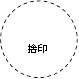 様式第１２号の２千葉市耐震シェルター設置費補助金交付請求書　　年　　月　　日（あて先）千葉市長〒　　　　－　　　　住　　　所　　　　　　　　　　　　　　　　　　　会　社　名　　　　　　　　　　　　　　　　　　　代表者氏名　　　　　　　　　　　　　　　　　　　連絡先電話番号				連絡先ﾒｰﾙｱﾄﾞﾚｽ 		@		　　　　　年　　月　　日付け千葉市達　　　第　　　　号千葉市耐震シェルター設置費補助金額確定通知書により確定した補助金について、千葉市耐震シェルター設置費補助金交付要綱第１２条の２第３項の規定により、その交付を請求します。交付請求額金十万万千百十円金０００